
Dům Štěpánka Netolického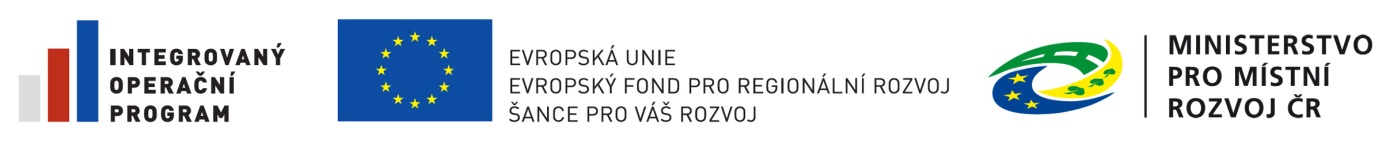 Masarykovo nám. 89/I, TřeboňPozvánka na výstavu obrazů Ivy Hüttnerové
11. března – 24. dubna 2018Vernisáž výstavy: sobota 10. března, 14:00 hodOd 11. března bude v Domě Štěpánka Netolického v Třeboni k vidění výstava obrazů herečky a malířky Ivy Hüttnerové.  Vernisáž výstavy proběhne o den dříve, v sobotu 10. března, a kromě autorky bude hostem také Hana Křížková, která na zahájení zazpívá.Výstava představí soubor olejomaleb a grafik, které svou tematikou odkazují převážně k minulosti. „Hodně mých obrázků je z časů dávno minulých, kdy jezdilo jen pár aut, dámy nosily klobouk i do mlékárny, cídily rodinné stříbro a větraly pruhované duchny… A jejich jediným cílem bylo učiniti manžela šťastným. Asi bych takhle žít nechtěla a neuměla, ale zdá se mi, že tenkrát čas utíkal pomaleji. Pánové byli galantnější, dámy elegantnější a lidé slušnější.“ říká Hüttnerová.  Inspirací jsou pro ni také kabarety, cirkusy, klauni a herecké kočující společnosti nebo uličky staré Prahy s malebnými obchůdky a hospodami. „Občas zkouším namalovat i své literární a jiné lásky, lidi, kteří mě zaujali svým dílem i osudem – Boženu Němcovou, Karla Čapka, Bohumila Hrabala či mou oblíbenou Emu Destinnovou a další,“ dodává Hüttnerová.Iva Hüttnerová se narodila v roce 1948 v Praze. Vystudovala DAMU, obor herectví. Malování se začala věnovat během svého prvního divadelního angažmá v Karlových Varech, kde měla v roce 1974 i svou první výstavu. Dosud realizovala přes 300 výstav v Čechách, na Moravě, na Slovensku, ve Stockholmu a v New Yorku. Její obrazy jsou součástí stálých expozic naivního umění v Paříži a Hamburku. Vydala pět autorských knih a řadu dalších ilustrovala.V rámci doprovodného programu k výstavě jsme pro návštěvníky připravili večerní Povídání s Ivou Hüttnerovou, které se uskuteční v pátek 23. března v 17:00 v přednáškovém sále Domu Štěpánka Netolického. Vstupenky na akci je možné rezervovat na stránkách www.itrebon.cz.Otevírací doba:březen: otevřeno denně mimo úterý  10:00–12:00 a 13:00–16:00duben: otevřeno denně mimo úterý  10:00–12:00 a 13:00–17:00

Kontakt:MgA. Lucie Kukačková, koordinátorka Centra Třeboňského rybníkářského dědictví 
tel: 702 168 620, e-mail: lucie.kukackova@mesto-trebon.cz.
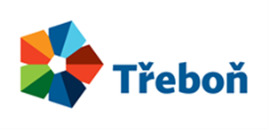 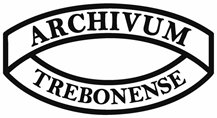 